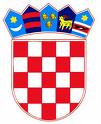 	           REPUBLIKA HRVATSKA KRAPINSKO – ZAGORSKA ŽUPANIJAŽ U P A NKLASA: 008-02/24-01/03URBROJ: 2140-02-24-9Krapina, 15.02.2024.          Na temelju članka 39. Zakona o elektroničkim medijima (Narodne novine br. 111/21 i 114/22), članka 48. Zakona o lokalnoj  i područnoj (regionalnoj) samoupravi (Narodne novine br. 33/01, 60/01 – vjerodostojno tumačenje, 129/05, 109/07, 125/08, 36/09, 150/11, 144/12, 137/15 – ispravak, 123/17, 98/19 i 144/20),  članka 32. Statuta Krapinsko-zagorske županije (Službeni glasnik Krapinsko-zagorske županije, broj 13/01., 5/06., 14/09., 11/13., 13/18, 5/20, 10/21 i 15/21-pročišćeni tekst) ) i Prijedloga Povjerenstva za provjeru ispunjavanja propisanih uvjeta i ocjenjivanje prijava na Javni poziv za financiranje programskih sadržaja elektroničkih medija u 2024. godini župan Krapinsko-zagorske županije donosiO D L U K Uo dodjeli financijskih sredstava za financiranje programskih sadržaja elektroničkih medija u 2024. godiniDodjeljuju se financijska sredstva za financiranje programskih sadržaja elektroničkih medija u 2024. godini kako slijedi: PortaliZagorje Digital d.o.o. - Produkcija lokalnih vijesti na portalu Zagorje.com u iznosu od 6.700,00 euraZagorje International d.o.o. -  Informativni programski sadržaj  u iznosu od 6.700,00 euraLALS MEDIA d.o.o. – Aktualnosti s područja Krapinko-zagorske županije u iznosu 6.700,00 euraVOX media d.o.o. – Ostvarivanje prava građana na javno informiranje vezano uz teme i događaje s područja Krapinsko-zagorske županije u iznosu od 4.000,00 euraPrimera Meridies d.o.o. za savjetovanje - Ostvarivanje prava građana Krapinsko – zagorske županije na javno informiranje vezano uz teme i događaje s navedenog područja u iznosu od 3.360,00 euraMetropolitan Hrvatska d.o.o. za informiranje -Informativni programski sadržaj u regionalnom digitalnom tjedniku Kajkavske kronike u iznosu od 3.500,00 euraNjuškalica j.d.o.o. – KORUŠ - promocija javnosti rada Krapinsko-zagorske županije, njezinih upravnih tijela i institucija  u iznosu od 2.500,00 euraSL Krapina Konzalting d.o.o. - Ostvarivanje prava građana na javno informiranje vezano uz teme i događaje s područja Krapinsko-zagorske županije u iznosu od 1.600,00 euraRadioRadio Kaj d.o.o. -  Po kajkavskom kraju u iznosu od 9.300,00 euraRadio Stubica d.o.o. – Vijesti iz županije  u iznosu od 7.300,00 euraRadio Zlatar d.o.o. - Aktualnosti iz Krapinsko-zagorske županije u iznosu od 5.000,00 euraRadio Hrvatsko Zagorje Krapina d.o.o. – Županijske vijesti u iznosu od 3.000,00 euraZagorski radio d.o.o. - Aktualnosti iz Krapinsko-zagorske županije u iznosu od 1.600,00 euraRadio Marija Bistrica d.o.o. - Županijski aktualac  u iznosu od 1.600,00 euraTVNezavisna Televizija d.o.o. Mreža TV -  Televizijska emisija Zagorje moje u iznosu od 14.500,00 euraSJEVER SJEVEROZAPAD d.o.o - Zapadni dnevnik – Središnja informativna emisija u iznosu od 14.500,00 euraOva Odluka objaviti će s na mrežnim stranicama Krapinsko – zagorske županije.                                                                                                                      Ž U P A N                                                                                                                    Željko KolarDostaviti:Upravni odjel za financije i proračun, Za Zbirku isprava,Pismohrana.                  